Ubicación: El SabinoTe compartimos la ubicación satelital de Google Maps de nuestros desarrollos, solo da click en el link.📍Temozón Norte: https://goo.gl/maps/6xrcEZtHTcozUtNr6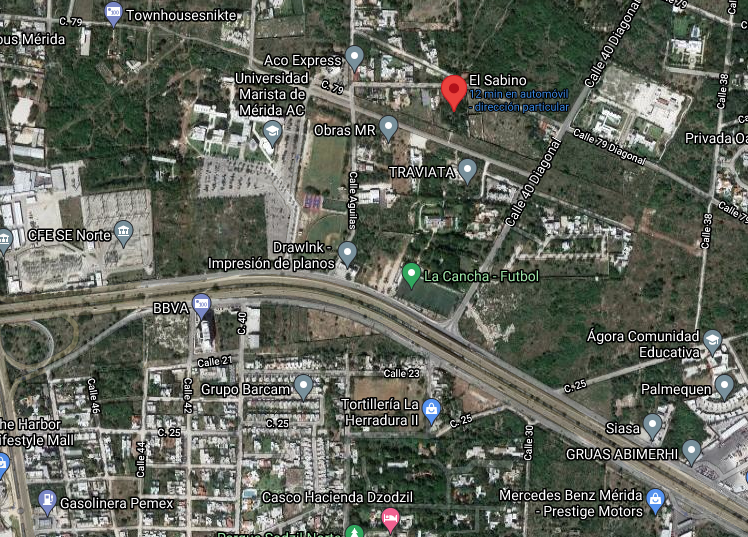 